®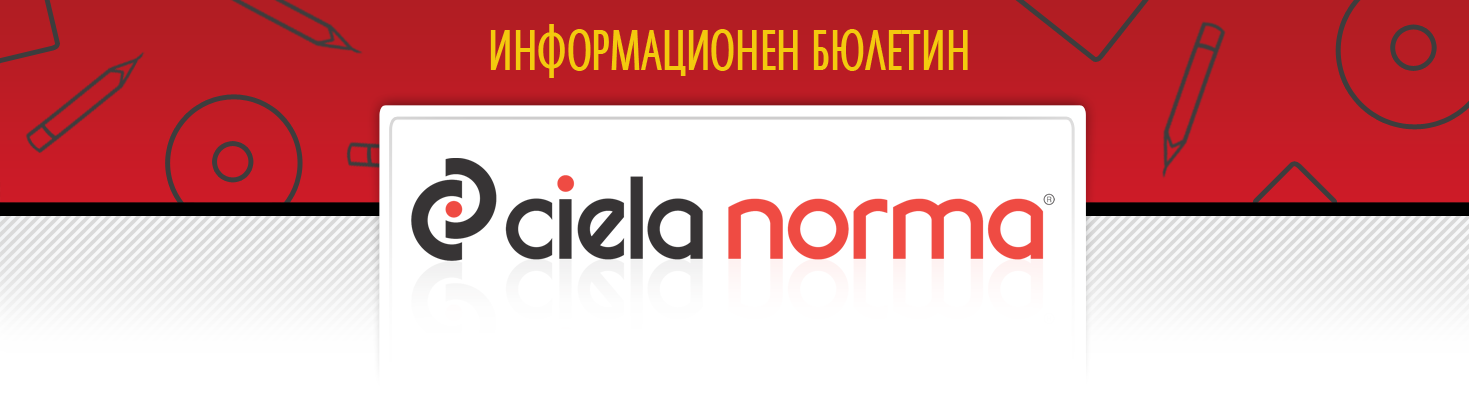 11.10.2019 г.Сиела Норма АДбул. Владимир Вазов 9, София 1510Тел.: + 359 2 903 00 00http://www.ciela.netБЕЗПЛАТЕН ДОСТЪП ДООФИЦИАЛЕН РАЗДЕЛ НА ДЪРЖАВЕН ВЕСТНИКhttp://www.ciela.net/svobodna-zona-darjaven-vestnikНОРМИАКЦЕНТИ - Държавен вестник, бр. 79 от 2019 годинаОбнародван е Закон за публичните предприятия. Той урежда начина за определяне и публично оповестяване на държавната политика в областта на публичните предприятия, въвеждането на стандарти за добро корпоративно управление на публичните предприятия, както и задълженията за оповестяване и прозрачност на дейността на публичните предприятия и органите им за управление. Публичните предприятия са юридически лица, които се създават и управляват в интерес на гражданите и обществото, когато е необходимо да се елиминират съществуващи пазарни дефекти, да се предоставят стоки или услуги от стратегическо значение или такива, свързани с националната сигурност или развитие, както и да се управлява стратегическо за държавата имущество.Изменен и допълнен е Законът за енергетиката. Създават се условия за демонополизация на пазара и установяване на ликвиден борсов пазар на природен газ, като се включват мерки за преодоляване на ниската ликвидност в настоящия момент. Те ще дадат възможност на търговците да сключват сделки на едно място и така да осигурят ползи за всички участници на пазара. Борсата за природен газ осигурява облекчен процес на търгуване за всички страни и прозрачност на цените и транзакциите при равен достъп до информация за всички пазарни участници. Участниците в борсовия пазар на природен газ имат възможност за оптимизиране на стратегиите и хеджиране на рисковете от ценови промени, включително чрез търговия с разнообразни стандартизирани продукти. Балансирането на газопреносната мрежа също ще се осъществява чрез борсата.Изменен е Законът за местното самоуправление и местната администрация. В населени места, които продължават да имат статут на кметство, но където няма да се произведат избори за кметове на кметства, ще може да се назначат кметски наместници в съответствие с утвърдената от общинския съвет структура и обща численост на администрацията. С оглед осигуряване на приемственост кметовете на кметства в тези населени места след изтичане на мандата им ще изпълняват временно функциите на кметски наместници до освобождаването им от новоизбрания кмет на общината.Изменен е Законът за опазване на обществения ред при провеждането на спортни мероприятия. Отменят се като неефективни мерките относно персонифицирането на билетите за достъп до спортно съоръжение, прочитането на лични карти на посетителите, непродажбата на билети в деня на спортното събития, ако е определено като рисково,. Алтернативни мерки ще бъдат предложени при изготвянето на изцяло нов Закон за безопасността и сигурността по време на спортни мероприятия.Допълнен е Законът за данъците върху доходите на физическите лица. От облагаемия доход от трудови правоотношения се изключва стойността на еднократните помощи, предоставени от работодателя за сметка на социалните разходи при осиновяване.Изменена и допълнена е Тарифа № 14 за таксите, които се събират в системата на Министерството на регионалното развитие и благоустройството и от областните управители. В бюджета на общините ще постъпва разликата в стойността на таксата между електронен и хартиен документ, когато местната администрация подпомага службите по геодезия, картография и кадастър при обслужването на гражданите.Обнародвано е Постановление № 245 от 3 октомври 2019 г. С него правителството отпусна 430 893 лв. за обезпечаване изпълнението на ангажиментите на страната ни по Споразумението между правителството на Република България и Международната банка за възстановяване и развитие ("Световна банка") за дългосрочното позициониране и функциониране на Офиса на Световната банка за споделени услуги и други функции в София. Споразумението предвижда правителството да окаже финансова подкрепа на Международната банка за възстановяване и развитие за дългосрочното позициониране и функциониране на Офиса на Световната банка за споделени услуги и други функции в София за периода на неговото действие на територията на страната и при параметри и условия, съобразени с международните стандарти за обезпечаване функционирането на международни финансови институции от ранга на Световната банка.Изменена и допълнена е Наредба № 8 от 2018 г. С оглед спазване на принципа на широко представителство на магистратите в Съвета за партньорство към Висшия съдебен съвет се предоставя възможност на организациите, подали заявления за участие в Съвета в рамките на отменената процедура, да потвърдят дали поддържат тези си заявления.Изменен и допълнен е Правилникът за организацията на дейността на Националния институт на правосъдието и на неговата администрация. Разширява се кръгът на обучаемите в Националния институт по правосъдието, като се добавят членовете на Висшия съдебен съвет, главния инспектор и инспекторите в Инспектората на ВСС, съдебните заседатели, за които има задължение за въвеждащо обучение, както и други лица, за които е предвидено със закон. Актуализира се също статутът на постоянните и временните преподаватели и изискванията към тях.Изменена и допълнена е Наредба № 12 от 2010 г. Годишната информация за замърсителите, обхванати от наредбата, ще бъде част от Националния доклад за състоянието и опазването на околната среда. Транспонират се изискванията на Директива 2008/50/ЕО на Европейския парламент и на Съвета от 21 май 2008г. относно качеството на атмосферния въздух и за по-чист въздух за Европа, изменена с Директива 2015/1480.АКЦЕНТИ - Държавен вестник, бр. 80 от 2019 годинаОбнародвано е Постановление № 246 от 4 октомври 2019 г. С 2 451 лв. се разплащат извършени разходи за престой и ползване на дейности и услуги в базите на "Профилактика, рехабилитация и отдих" ЕАД от правоимащи лица по Закона за военноинвалидите и военнопострадалите.Обнародвано е Постановление № 247 от 4 октомври 2019 г. Министерският съвет одобри 2 295 530 лева за финансово осигуряване на дейности по националните програми "Ученически олимпиади и състезания", "Осигуряване на съвременна образователна среда", "Успяваме заедно", "Заедно за всяко дете" и "Без свободен час" за 2019 г.Обнародвано е Постановление № 249 от 4 октомври 2019 г. Правителството отпусна 50 817 326 лв. по бюджета на Министерството на регионалното развитие и благоустройството за извършване на дейности предимно по второкласна и третокласна републиканска пътна мрежа. С част от средствата - 45 317 326 лв., ще бъдат финансирани ремонт на асфалтова настилка, локални ремонти, отводнителни мероприятия, бетонови работи, полагане на нова хидроизолация и подмяна на фуги на съоръжения, ремонт и монтаж на нови ограничителни системи, възстановяване на вертикалната сигнализация, полагане на хоризонтална маркировка, ландшафтно оформяне и други. С изпълнението на тези дейности техническите качества на пътните участъци и съоръженията по тях се привеждат към експлоатационно състояние, отговарящо на съвременните изисквания за безопасност и комфорт на движението. Голяма част от предвидените за ремонт отсечки са по направления, които са изключително натоварени целогодишно, като Монтана - Лом, Пазарджик - Пловдив, Велинград - Сърница, Сливен - Стара Загора и др. Други от обектите са част от туристическите маршрути към българското Черноморие - Добрич - Албена, Карнобат - Бургас и др.Изменена и допълнена е Наредба за условията, реда и правилата за изграждане и функциониране на смесена система за таксуване на различните категории пътни превозни средства на база време и на база изминато разстояние. Улеснява се процедурата за регистрация на доставчиците на декларирани (GPS) данни, които ще се използват за изчисляване на дължимите от тежкотоварните автомобили тол такси. Отпада задължението на Агенция "Пътна инфраструктура" да организира разпространението на бордови устройства.Изменен и допълнен е Устройственият правилник на Държавната комисия по хазарта и на нейната администрация. Актуализира се числеността на служителите, с което ще се повиши качеството на предоставяните административни услуги и ще се постигне по-висока ефективност при осъществяване от Комисията на вменените й със Закона за хазарта надзорни, регулаторни и контролно-санкционни функции.Изменен и допълнен е Устройственият правилник на Министерството на културата. Промените са свързани с възложените нови функции и отговорности на ведомството във връзка с приемането на Закона за задължителното депозиране на печатни и други произведения и за обявяване на разпространителите и доставчиците на медийни услуги.Обнародвана е Наредба № 18 от 3 октомври 2019 г. С нея се регламентира контролът върху качеството на банкнотите и монетите в налично-паричното обращение и се определят условията и редът за възпроизвеждане на български банкноти и монети, за замяна на повредени български банкноти и монети и за задържане, проверка и експертна оценка на банкноти и монети, които пораждат съмнения, че са неистински или преправени.Обнародвано е Споразумение за предоставяне на подкрепа за проекти между Република България и Европейската банка за възстановяване и развитие по отношение на програмата на регулаторно развитие на енергийния сектор. Целта на Споразумението е създаването и осъществяването на услуги за техническо сътрудничество и изпълнение на проекти от Европейската банка за възстановяване и развитие. В рамките на Споразумението следва да бъдат разработени проекти на наредба, методики, инструкции и правила, свързани с мониторинга на пазара, както и вътрешни правила за разследващия експерт на Комисия за енергийно и водно регулиране.АКТУАЛНОПРЕДСТОЯЩО ОБНАРОДВАНЕ В ДЪРЖАВЕН ВЕСТНИК:ИНТЕРЕСНО14 октомвриМеждународен ден на стандартизациятаПреп. Параскева-Петка Търновска (Петковден). Св. мчци Назарий, Гервасий, Протасий и Целсий. Празнуват: Петко, Петкан, Петка, Параскева, Пенчо, Пеньо и др.15 октомвриМеждународен ден на белия бастунСветовен ден на чистите ръце16 октомвриМеждународен ден на прехранатаМеждународен ден на анестезиолога17 октомвриМеждународен ден за изкореняване на бедносттаЗАБАВНО***Знаменит френски адвокат чрез умела пледоария успял даизмъкне от заплетена ситуация свой клиент.Оправданият стискал развълнувано ръката на адвоката, като муказал:- Господин адвокат, безкрайно съм ви благодарен! Не зная какпросто да ви се отплатя.- Скъпи мой - засмял се адвокатът, - не се тревожете.Откакто финикийците са измислили парите, решението на тозивъпрос е много просто. ***РЕДАКЦИЯГлавен редактор: Валентина СавчеваОтговорен редактор: Сузана ГеоргиеваБезотговорен редактор: Веселин ПетровЕлектронна поща: ciela@ciela.comБрой абонати към 5 април 2018 г. - 3385*** "Най-трудно е да се отговори на въпрос, на който отговорът е очевиден!"Намерете отговорите на всички въпроси със Ciela!***Народно събрание- Закон за денонсиране на Европейската конвенция за насилието и лошото поведение на зрители при спортни прояви и в частност на футболни срещи и за ратифициране на Конвенцията на Съвета на Европа за интегриран подход към безопасност, сигурност и обслужване по време на футболни мачове и други спортни мероприятия - Закон за изменение и допълнение на Закона за борба с трафика на хора- Закон за изменение и допълнение на Закона за чистотата на атмосферния въздухПредстоящо обнародване